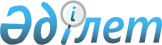 Об утверждении бюджета Пресновского сельского округа Жамбылского района Северо-Казахстанской области на 2023-2025 годыРешение маслихата Жамбылского района Северо-Казахстанской области от 28 декабря 2022 года № 23/12.
      Сноска. Вводится в действие с 01.01.2023 в соответствии с пунктом 7 настоящего решения.
      В соответствии с пунктом 2 статьи 9-1, со статьей 75 Бюджетного кодекса Республики Казахстан, статьей 6 Закона Республики Казахстан "О местном государственном управлении и самоуправлении в Республике Казахстан" маслихат Жамбылского района Северо-Казахстанской области РЕШИЛ:
      1. Утвердить бюджет Пресновского сельского округа Жамбылского района Северо-Казахстанской области на 2023-2025 годы согласно приложениям 1, 2, 3 к настоящему решению соответственно, в том числе на 2023 год в следующих объемах:
      1) доходы – 212 540,3 тысяч тенге:
      налоговые поступления – 42 520,8 тысяч тенге;
      неналоговые поступления – 412 тысяч тенге;
      поступления от продажи основного капитала – 3 908,7 тысяч тенге;
      поступления трансфертов – 165 698,8 тысяч тенге;
      2) затраты – 220 109,1 тысяч тенге;
      3) чистое бюджетное кредитование – 0 тенге:
      бюджетные кредиты – 0 тенге;
      погашение бюджетных кредитов – 0 тенге;
      4) сальдо по операциям с финансовыми активами – 0 тенге:
      приобретение финансовых активов – 0 тенге;
      поступления от продажи финансовых активов государства – 0 тенге;
      5) дефицит (профицит) бюджета – -7 568,8 тысяч тенге;
      6) финансирование дефицита (использование профицита) бюджета – 7 568,8 тысяч тенге:
      поступление займов – 0 тенге;
      погашение займов – 0 тенге; 
      используемые остатки бюджетных средств – 7 568,8 тысяч тенге.
      Сноска. Пункт 1 в редакции решения маслихата Жамбылского района Северо-Казахстанской области от 28.04.2023 № 3/12 (вводится в действие с 01.01.2023); от 11.08.2023 № 6/9 (вводится в действие с 01.01.2023) ; от 08.12.2023 № 10/12 (вводится в действие с 01.01.2023).


      2. Установить, что доходы бюджета сельского округа на 2023 год формируются в соответствии с Бюджетным кодексом Республики Казахстан за счет следующих налоговых поступлений:
      индивидуального подоходного налога по доходам, подлежащим обложению самостоятельно физическими лицами, у которых на территории села расположено заявленное при постановке на регистрационный учет в органе государственных доходов:
      место нахождения – для индивидуального предпринимателя, частного нотариуса, частного судебного исполнителя, адвоката, профессионального медиатора;
      место жительства – для остальных физических лиц;
      налога на имущество физических лиц по объектам обложения данным налогом, находящимся на территории села, сельского округа;
      земельного налога на земли населенных пунктов с физических и юридических лиц по земельным участкам, находящимся на территории села;
      налога на транспортные средства:
      с физических лиц, место жительства которых находится на территории села;
      с юридических лиц, место нахождения которых, указываемое в их учредительных документах, располагается на территории села;
      3. Установить, что доходы бюджета сельского округа формируются за счет следующих неналоговых поступлений:
       штрафов, налагаемые акимом сельского округа за административные правонарушения;
      добровольных сборов физических и юридических лиц;
      доходов от коммунальной собственности сельского округа (коммунальной собственности местного самоуправления):
      доходов от аренды имущества коммунальной собственности сельского округа (коммунальной собственности местного самоуправления);
      других доходов от коммунальной собственности сельского округа (коммунальной собственности местного самоуправления);
      других неналоговых поступлений в бюджет сельского округа. 
      4. Установить, что поступлениями в бюджет сельского округа от продаж основного капитала являются деньги от продажи государственного имущества, закрепленного за государственными учреждениями, финансируемыми из бюджета сельского округа.
      5. Учесть в бюджете субвенцию, передаваемую из районного бюджета в бюджет сельского округа на 2023 год в сумме 67 546 тысяч тенге.
      6. Учесть в бюджете сельского округа на 2023 год целевые трансферты из районного бюджета, в том числе на:
      1) средний ремонт автомобильных дорог села Пресновка Жамбылского района Северо-Казахстанской области.
      2) текущий ремонт уличного освещения;
      3) благоустройство территории сельского округа.
      Распределение указанных целевых трансфертов из районного бюджета определяются решением акима Пресновского сельского округа Жамбылского района Северо-Казахстанской области о реализации решения маслихата Жамбылского района Северо-Казахстанской области о бюджете сельского округа на 2023-2025 годы.
      4) обеспечение деятельности аппарата акима Пресновского сельского округа Жамбылского района Северо-Казахстанской области;
      5) приобретение музыкального оборудования и строительных материалов для Железенского сельского клуба Жамбылского района Северо-Казахстанской области;
      6) развитие социальной и инженерной инфраструктуры в сельских населенных пунктах в рамках проекта "Ауыл-Ел бесігі":
      средний ремонт улиц села Пресновка Жамбылского района Северо-Казахстанской области.
      Сноска. Пункт 6 с изменениями, внесенными решением маслихата Жамбылского района Северо-Казахстанской области от 28.04.2023 № 3/12 (вводится в действие с 01.01.2023) ; от 08.12.2023 № 10/12 (вводится в действие с 01.01.2023).


      6-1. Предусмотреть расходы бюджета сельского округа за счет свободных остатков бюджетных средств, сложившихся на 1 января 2023 года и возврата целевых трансфертов областного и районного бюджетов неиспользованных (недоиспользованных) в 2022 году, согласно приложению 4 к настоящему решению.
      Сноска. Решение дополнено пунктом 6-1 в соответствии с решением маслихата Жамбылского района Северо-Казахстанской области от 28.04.2023 № 3/12 (вводится в действие с 01.01.2023).


      6-2. Учесть в бюджете сельского округа на 2023 год целевые трансферты из областного бюджета, на:
      1) средний ремонт внутрипоселковых автомобильных дорог села Пресновка Жамбылского района Северо-Казахстанской области.
      Распределение указанных целевых трансфертов из областного бюджета определяются решением акима Пресновского сельского округа Жамбылского района Северо-Казахстанской области о реализации решения маслихата Жамбылского района Северо-Казахстанской области о бюджете сельского округа на 2023-2025 годы.
      2) развитие социальной и инженерной инфраструктуры в сельских населенных пунктах в рамках проекта "Ауыл-Ел бесігі:
      средний ремонт улиц села Пресновка Жамбылского района Северо-Казахстанской области.
      Сноска. Решение дополнено пунктом 6-2 в соответствии с решением маслихата Жамбылского района Северо-Казахстанской области от 11.08.2023 № 6/9 (вводится в действие с 01.01.2023) ; от 08.12.2023 № 10/12 (вводится в действие с 01.01.2023).


      7. Настоящее решение вводится в действие с 1 января 2023 года. Бюджет Пресновского сельского округа Жамбылского района Северо-Казахстанской области на 2023 год
      Сноска. Приложение 1 в редакции решения маслихата Жамбылского района Северо-Казахстанской области от 28.04.2023 № 3/12 (вводится в действие с 01.01.2023); от 11.08.2023 № 6/9 (вводится в действие с 01.01.2023) ; от 08.12.2023 № 10/12 (вводится в действие с 01.01.2023). Бюджет Пресновского сельского округа Жамбылского района Северо-Казахстанской области на 2024 год Бюджет Пресновского сельского округа Жамбылского района Северо-Казахстанской области на 2025 год Расходы бюджета сельского округа на 2023 год за счет свободных остатков бюджетных средств, сложивщихся на 1 января 2023 года и возврата неиспользованных (недоиспользованных) в 2022 году целевых трансфертов из областного и районного бюджетов
      Сноска. Решение дополнено приложением 4 в соответствии с решением маслихата Жамбылского района Северо-Казахстанской области от 28.04.2023 № 3/12 (вводится в действие с 01.01.2023).
      Доходы:
      Расходы:
					© 2012. РГП на ПХВ «Институт законодательства и правовой информации Республики Казахстан» Министерства юстиции Республики Казахстан
				
      Секретарь маслихата Жамбылского района 

Л. Топорова
Приложение 1 к решениюмаслихата Жамбылского районаСеверо–Казахстанской областиот 28 декабря 2022 года № 23/12
Категория
Категория
Класс
Класс
Класс
Класс
Подкласс
Наименование
Наименование
Наименование
Сумма
(тысяч тенге)
Сумма
(тысяч тенге)
1
1
2
2
2
2
3
4
4
4
5
5
 1) Доходы
 1) Доходы
 1) Доходы
212 540,3
212 540,3
1
1
Налоговые поступления
Налоговые поступления
Налоговые поступления
42 520,8
42 520,8
01
01
01
01
Подоходный налог
Подоходный налог
Подоходный налог
18 999
18 999
2
Индивидуальный подоходный налог
Индивидуальный подоходный налог
Индивидуальный подоходный налог
18 999
18 999
04
04
04
04
Hалоги на собственность
Hалоги на собственность
Hалоги на собственность
23 413,8
23 413,8
1
Hалоги на имущество
Hалоги на имущество
Hалоги на имущество
863,2
863,2
3
Земельный налог
Земельный налог
Земельный налог
464,4
464,4
4
Hалог на транспортные средства
Hалог на транспортные средства
Hалог на транспортные средства
19 133,2
19 133,2
5
Единый земельный налог
Единый земельный налог
Единый земельный налог
2 953
2 953
05
05
05
05
Внутренние налоги на товары, работы и услуги
Внутренние налоги на товары, работы и услуги
Внутренние налоги на товары, работы и услуги
108
108
3
Поступления за использование природных и других ресурсов
Поступления за использование природных и других ресурсов
Поступления за использование природных и других ресурсов
108
108
2
2
Неналоговые поступления
Неналоговые поступления
Неналоговые поступления
412
412
06
06
06
06
Прочие неналоговые поступления
Прочие неналоговые поступления
Прочие неналоговые поступления
412
412
1
Прочие неналоговые поступления
Прочие неналоговые поступления
Прочие неналоговые поступления
412
412
3
3
Поступления от продажи основного капитала
Поступления от продажи основного капитала
Поступления от продажи основного капитала
3 908,7
3 908,7
03
03
03
03
Продажа земли и нематериальных активов
Продажа земли и нематериальных активов
Продажа земли и нематериальных активов
3 908,7
3 908,7
2
Продажа нематериальных активов
Продажа нематериальных активов
Продажа нематериальных активов
3 908,7
3 908,7
4
4
 Поступления трансфертов
 Поступления трансфертов
 Поступления трансфертов
165 698,8
165 698,8
02
02
02
02
Трансферты из вышестоящих органов государственного управления
Трансферты из вышестоящих органов государственного управления
Трансферты из вышестоящих органов государственного управления
165 698,8
165 698,8
3
Трансферты из районного (города областного значения) бюджета
Трансферты из районного (города областного значения) бюджета
Трансферты из районного (города областного значения) бюджета
165 698,8
165 698,8
Функциональная группа
Функциональная группа
Функциональная группа
Функциональная группа
Администратор бюджетных программ
Администратор бюджетных программ
Администратор бюджетных программ
Администратор бюджетных программ
Программа
Наименование
Сумма
(тысяч тенге)
Сумма
(тысяч тенге)
1
1
1
1
2
2
2
2
3
4
5
5
2) Затраты
220 109,1
220 109,1
01
01
01
01
Государственные услуги общего характера
73 145,7
73 145,7
124
124
124
124
Аппарат акима города районного значения, села, поселка, сельского округа
73 145,7
73 145,7
001
Услуги по обеспечению деятельности акима города районного значения, села, поселка, сельского округа
66 761,1
66 761,1
022
Капитальные расходы государственного органа
5 994
5 994
032
Капитальные расходы подведомственных государственных учреждений и организаций
390,6
390,6
07
07
07
07
Жилищно-коммунальное хозяйство
41 837,6
41 837,6
124
124
124
124
Аппарат акима города районного значения, села, поселка, сельского округа
41 837,6
41 837,6
008
Освещение улиц в населенных пунктах
24 553,4
24 553,4
009
Обеспечение санитарии населенных пунктов
1 999,2
1 999,2
011
Благоустройство и озеленение населенных пунктов
15 285
15 285
08
08
08
08
Культура, спорт, туризм и информационное пространство
11 193,5
11 193,5
124
124
124
124
Аппарат акима города районного значения, села, поселка, сельского округа
11 193,5
11 193,5
006
Поддержка культурно-досуговой работы на местном уровне
11 193,5
11 193,5
12
12
12
12
Транспорт и коммуникации
93 930,5
93 930,5
124
124
124
124
Аппарат акима города районного значения, села, поселка, сельского округа
93 930,5
93 930,5
013
Обеспечение функционирования автомобильных дорог в городах районного значения, селах, поселках, сельских округах
8 547,5
8 547,5
045
Капитальный и средний ремонт автомобильных дорог в городах районного значения, селах, поселках, сельских округах
85 383
85 383
15
15
15
15
Трансферты
1,8
1,8
124
124
124
124
Аппарат акима города районного значения, села, поселка, сельского округа
1,8
1,8
048
Возврат неиспользованных (недоиспользованных) целевых трансфертов
1,8
1,8
3) Чистое бюджетное кредитование
0
0
Бюджетные кредиты
0
0
Категория
Категория
Класс
Класс
Класс
Класс
Подкласс
Наименование
Наименование
Наименование
Наименование
Сумма 
(тысяч тенге)
5
5
Погашение бюджетных кредитов
Погашение бюджетных кредитов
Погашение бюджетных кредитов
Погашение бюджетных кредитов
0
01
01
01
01
Погашение бюджетных кредитов
Погашение бюджетных кредитов
Погашение бюджетных кредитов
Погашение бюджетных кредитов
0
1
Погашение бюджетных кредитов, выданных из государственного бюджета
Погашение бюджетных кредитов, выданных из государственного бюджета
Погашение бюджетных кредитов, выданных из государственного бюджета
Погашение бюджетных кредитов, выданных из государственного бюджета
0
Функциональная группа
Администратор бюджетных программ
Администратор бюджетных программ
Программа
Программа
Наименование
Наименование
Наименование
Наименование
Наименование
Наименование
Сумма
 (тысяч тенге)
4) Сальдо по операциям с финансовыми активами
4) Сальдо по операциям с финансовыми активами
4) Сальдо по операциям с финансовыми активами
4) Сальдо по операциям с финансовыми активами
4) Сальдо по операциям с финансовыми активами
4) Сальдо по операциям с финансовыми активами
0
Приобретение финансовых активов
Приобретение финансовых активов
Приобретение финансовых активов
Приобретение финансовых активов
Приобретение финансовых активов
Приобретение финансовых активов
0
Категория
Категория
Класс
Класс
Класс
Класс
Подкласс
Наименование
Наименование
Наименование
Сумма
(тысяч тенге)
Сумма
(тысяч тенге)
6
6
Поступления от продажи финансовых активов государства
Поступления от продажи финансовых активов государства
Поступления от продажи финансовых активов государства
0
0
01
01
01
01
Поступления от продажи финансовых активов государства
Поступления от продажи финансовых активов государства
Поступления от продажи финансовых активов государства
0
0
1
Поступления от продажи финансовых активов внутри страны
Поступления от продажи финансовых активов внутри страны
Поступления от продажи финансовых активов внутри страны
0
0
5) Дефицит (профицит) бюджета
5) Дефицит (профицит) бюджета
5) Дефицит (профицит) бюджета
-7 568,8
-7 568,8
6) Финансирование дефицита (использование профицита) бюджета
6) Финансирование дефицита (использование профицита) бюджета
6) Финансирование дефицита (использование профицита) бюджета
7 568,8
7 568,8
7
7
Поступления займов
Поступления займов
Поступления займов
0
0
01
01
01
01
Внутренние государственные займы
Внутренние государственные займы
Внутренние государственные займы
0
0
2
Договоры займа
Договоры займа
Договоры займа
0
0
Функциональная группа
Функциональная группа
Функциональная группа
Функциональная группа
Администратор бюджетных программ
Администратор бюджетных программ
Администратор бюджетных программ
Администратор бюджетных программ
Программа
Наименование
Наименование
Сумма
 (тысяч тенге)
16
16
16
16
Погашение займов
Погашение займов
0
124
124
124
124
Аппарат акима города районного значения, села, поселка, сельского округа
Аппарат акима города районного значения, села, поселка, сельского округа
0
056
Погашение долга аппарата акима города районного значения, села, поселка, сельского округа перед вышестоящим бюджетом
Погашение долга аппарата акима города районного значения, села, поселка, сельского округа перед вышестоящим бюджетом
0
Категория
Категория
Класс
Класс
Класс
Класс
Подкласс
Наименование
Наименование
Наименование
Сумма
 (тысяч тенге)
Сумма
 (тысяч тенге)
8
8
Используемые остатки бюджетных средств
Используемые остатки бюджетных средств
Используемые остатки бюджетных средств
7 568,8
7 568,8
01
01
01
01
Остатки бюджетных средств
Остатки бюджетных средств
Остатки бюджетных средств
7 568,8
7 568,8
1
Свободные остатки бюджетных средств
Свободные остатки бюджетных средств
Свободные остатки бюджетных средств
7 568,8
7 568,8Приложение 2 к решениюмаслихата Жамбылского районаСеверо–Казахстанской областиот 28 декабря 2022 года № 23/12
Категория
Категория
Класс
Класс
Класс
Класс
Подкласс
Наименование
Наименование
Наименование
Сумма (тысяч тенге)
Сумма (тысяч тенге)
1
1
2
2
2
2
3
4
4
4
5
5
 1) Доходы
 1) Доходы
 1) Доходы
106 266
106 266
1
1
Налоговые поступления
Налоговые поступления
Налоговые поступления
34 240
34 240
01
01
01
01
Подоходный налог
Подоходный налог
Подоходный налог
14 109
14 109
2
Индивидуальный подоходный налог
Индивидуальный подоходный налог
Индивидуальный подоходный налог
14 109
14 109
04
04
04
04
Hалоги на собственность
Hалоги на собственность
Hалоги на собственность
20 131
20 131
1
Hалоги на имущество
Hалоги на имущество
Hалоги на имущество
988
988
3
Земельный налог
Земельный налог
Земельный налог
525
525
4
Hалог на транспортные средства
Hалог на транспортные средства
Hалог на транспортные средства
18 618
18 618
4
4
 Поступления трансфертов
 Поступления трансфертов
 Поступления трансфертов
72 026
72 026
02
02
02
02
Трансферты из вышестоящих органов государственного управления
Трансферты из вышестоящих органов государственного управления
Трансферты из вышестоящих органов государственного управления
72 026
72 026
3
Трансферты из районного (города областного значения) бюджета
Трансферты из районного (города областного значения) бюджета
Трансферты из районного (города областного значения) бюджета
72 026
72 026
Функциональная группа
Функциональная группа
Функциональная группа
Функциональная группа
Администратор бюджетных программ
Администратор бюджетных программ
Администратор бюджетных программ
Администратор бюджетных программ
Программа
Наименование
Сумма (тысяч тенге)
Сумма (тысяч тенге)
1
1
1
1
2
2
2
2
3
4
5
5
2) Затраты
106 266
106 266
01
01
01
01
Государственные услуги общего характера
54 103
54 103
124
124
124
124
Аппарат акима города районного значения, села, поселка, сельского округа
54 103
54 103
001
Услуги по обеспечению деятельности акима города районного значения, села, поселка, сельского округа
53 703
53 703
022
Капитальные расходы государственного органа
400
400
07
07
07
07
Жилищно-коммунальное хозяйство
30 300
30 300
124
124
124
124
Аппарат акима города районного значения, села, поселка, сельского округа
30 300
30 300
008
Освещение улиц в населенных пунктах
19 500
19 500
009
Обеспечение санитарии населенных пунктов
3 500
3 500
010
Содержание мест захоронений и погребение безродных
300
300
011
Благоустройство и озеленение населенных пунктов
7 000
7 000
08
08
08
08
Культура, спорт, туризм и информационное пространство
11 863
11 863
124
124
124
124
Аппарат акима города районного значения, села, поселка, сельского округа
11 863
11 863
006
Поддержка культурно-досуговой работы на местном уровне
11 863
11 863
12
12
12
12
Транспорт и коммуникации
10 000
10 000
124
124
124
124
Аппарат акима города районного значения, села, поселка, сельского округа
10 000
10 000
013
Обеспечение функционирования автомобильных дорог в городах районного значения, селах, поселках, сельских округах
10 000
10 000
3) Чистое бюджетное кредитование
0
0
Бюджетные кредиты
0
0
Категория
Категория
Класс
Класс
Класс
Класс
Подкласс
Наименование
Наименование
Наименование
Наименование
Сумма (тысяч тенге)
5
5
Погашение бюджетных кредитов
Погашение бюджетных кредитов
Погашение бюджетных кредитов
Погашение бюджетных кредитов
0
01
01
01
01
Погашение бюджетных кредитов
Погашение бюджетных кредитов
Погашение бюджетных кредитов
Погашение бюджетных кредитов
0
1
Погашение бюджетных кредитов, выданных из государственного бюджета
Погашение бюджетных кредитов, выданных из государственного бюджета
Погашение бюджетных кредитов, выданных из государственного бюджета
Погашение бюджетных кредитов, выданных из государственного бюджета
0
Функциональная группа
Администратор бюджетных программ
Администратор бюджетных программ
Программа
Программа
Наименование
Наименование
Наименование
Наименование
Наименование
Наименование
Сумма (тысяч тенге)
4) Сальдо по операциям с финансовыми активами
4) Сальдо по операциям с финансовыми активами
4) Сальдо по операциям с финансовыми активами
4) Сальдо по операциям с финансовыми активами
4) Сальдо по операциям с финансовыми активами
4) Сальдо по операциям с финансовыми активами
0
Приобретение финансовых активов
Приобретение финансовых активов
Приобретение финансовых активов
Приобретение финансовых активов
Приобретение финансовых активов
Приобретение финансовых активов
0
Категория
Категория
Класс
Класс
Класс
Класс
Подкласс
Наименование
Наименование
Наименование
Наименование
Сумма (тысяч тенге)
6
6
Поступления от продажи финансовых активов государства
Поступления от продажи финансовых активов государства
Поступления от продажи финансовых активов государства
Поступления от продажи финансовых активов государства
0
01
01
01
01
Поступления от продажи финансовых активов государства
Поступления от продажи финансовых активов государства
Поступления от продажи финансовых активов государства
Поступления от продажи финансовых активов государства
0
1
Поступления от продажи финансовых активов внутри страны
Поступления от продажи финансовых активов внутри страны
Поступления от продажи финансовых активов внутри страны
Поступления от продажи финансовых активов внутри страны
0
5) Дефицит (профицит) бюджета
5) Дефицит (профицит) бюджета
5) Дефицит (профицит) бюджета
5) Дефицит (профицит) бюджета
0
6) Финансирование дефицита (использование профицита) бюджета
6) Финансирование дефицита (использование профицита) бюджета
6) Финансирование дефицита (использование профицита) бюджета
6) Финансирование дефицита (использование профицита) бюджета
0
7
7
Поступления займов
Поступления займов
Поступления займов
Поступления займов
0
01
01
01
01
Внутренние государственные займы
Внутренние государственные займы
Внутренние государственные займы
Внутренние государственные займы
0
2
Договоры займа
Договоры займа
Договоры займа
Договоры займа
0
Функциональная группа
Функциональная группа
Функциональная группа
Функциональная группа
Администратор бюджетных программ
Администратор бюджетных программ
Администратор бюджетных программ
Администратор бюджетных программ
Программа
Наименование
Наименование
Сумма (тысяч тенге)
16
16
16
16
Погашение займов
Погашение займов
0
124
124
124
124
Аппарат акима города районного значения, села, поселка, сельского округа
Аппарат акима города районного значения, села, поселка, сельского округа
0
056
Погашение долга аппарата акима города районного значения, села, поселка, сельского округа перед вышестоящим бюджетом
Погашение долга аппарата акима города районного значения, села, поселка, сельского округа перед вышестоящим бюджетом
0
Категория
Категория
Класс
Класс
Класс
Класс
Подкласс
Наименование
Наименование
Наименование
Наименование
Сумма (тысяч тенге)
8
8
Используемые остатки бюджетных средств
Используемые остатки бюджетных средств
Используемые остатки бюджетных средств
Используемые остатки бюджетных средств
0
01
01
01
01
Остатки бюджетных средств
Остатки бюджетных средств
Остатки бюджетных средств
Остатки бюджетных средств
0
1
Свободные остатки бюджетных средств
Свободные остатки бюджетных средств
Свободные остатки бюджетных средств
Свободные остатки бюджетных средств
0Приложение 3 к решениюмаслихата Жамбылского районаСеверо–Казахстанской областиот 28 декабря 2022 года № 23/12
Категория
Категория
Класс
Класс
Класс
Класс
Подкласс
Наименование
Наименование
Наименование
Сумма (тысяч тенге)
Сумма (тысяч тенге)
1
1
2
2
2
2
3
4
4
4
5
5
 1) Доходы
 1) Доходы
 1) Доходы
203 397
203 397
1
1
Налоговые поступления
Налоговые поступления
Налоговые поступления
36 637
36 637
01
01
01
01
Подоходный налог
Подоходный налог
Подоходный налог
15 097
15 097
2
Индивидуальный подоходный налог
Индивидуальный подоходный налог
Индивидуальный подоходный налог
15 097
15 097
04
04
04
04
Hалоги на собственность
Hалоги на собственность
Hалоги на собственность
21 540
21 540
1
Hалоги на имущество
Hалоги на имущество
Hалоги на имущество
1 057
1 057
3
Земельный налог
Земельный налог
Земельный налог
562
562
4
Hалог на транспортные средства
Hалог на транспортные средства
Hалог на транспортные средства
19 921
19 921
4
4
 Поступления трансфертов
 Поступления трансфертов
 Поступления трансфертов
166 760
166 760
02
02
02
02
Трансферты из вышестоящих органов государственного управления
Трансферты из вышестоящих органов государственного управления
Трансферты из вышестоящих органов государственного управления
166 760
166 760
3
Трансферты из районного (города областного значения) бюджета
Трансферты из районного (города областного значения) бюджета
Трансферты из районного (города областного значения) бюджета
166 760
166 760
Функциональная группа
Функциональная группа
Функциональная группа
Функциональная группа
Администратор бюджетных программ
Администратор бюджетных программ
Администратор бюджетных программ
Администратор бюджетных программ
Программа
Наименование
Сумма (тысяч тенге)
Сумма (тысяч тенге)
1
1
1
1
2
2
2
2
3
4
5
5
2) Затраты
203 397
203 397
01
01
01
01
Государственные услуги общего характера
56 175
56 175
124
124
124
124
Аппарат акима города районного значения, села, поселка, сельского округа
56 175
56 175
001
Услуги по обеспечению деятельности акима города районного значения, села, поселка, сельского округа
55 725
55 725
022
Капитальные расходы государственного органа
450
450
07
07
07
07
Жилищно-коммунальное хозяйство
33 050
33 050
124
124
124
124
Аппарат акима города районного значения, села, поселка, сельского округа
33 050
33 050
008
Освещение улиц в населенных пунктах
20 500
20 500
009
Обеспечение санитарии населенных пунктов
4 000
4 000
010
Содержание мест захоронений и погребение безродных
350
350
011
Благоустройство и озеленение населенных пунктов
8 200
8 200
08
08
08
08
Культура, спорт, туризм и информационное пространство
13 472
13 472
124
124
124
124
Аппарат акима города районного значения, села, поселка, сельского округа
13 472
13 472
006
Поддержка культурно-досуговой работы на местном уровне
13 472
13 472
12
12
12
12
Транспорт и коммуникации
10 700
10 700
124
124
124
124
Аппарат акима города районного значения, села, поселка, сельского округа
10 700
10 700
013
Обеспечение функционирования автомобильных дорог в городах районного значения, селах, поселках, сельских округах
10 700
10 700
13
13
13
13
Прочие
90 000
90 000
124
124
124
124
Аппарат акима города районного значения, села, поселка, сельского округа
90 000
90 000
057
Реализация мероприятий по социальной и инженерной инфраструктуре в сельских населенных пунктах в рамках проекта "Ауыл-Ел бесігі"
90 000
90 000
3) Чистое бюджетное кредитование
0
0
Бюджетные кредиты
0
0
Категория
Категория
Класс
Класс
Класс
Класс
Подкласс
Наименование
Наименование
Наименование
Наименование
Сумма (тысяч тенге)
5
5
Погашение бюджетных кредитов
Погашение бюджетных кредитов
Погашение бюджетных кредитов
Погашение бюджетных кредитов
0
01
01
01
01
Погашение бюджетных кредитов
Погашение бюджетных кредитов
Погашение бюджетных кредитов
Погашение бюджетных кредитов
0
1
Погашение бюджетных кредитов, выданных из государственного бюджета
Погашение бюджетных кредитов, выданных из государственного бюджета
Погашение бюджетных кредитов, выданных из государственного бюджета
Погашение бюджетных кредитов, выданных из государственного бюджета
0
Функциональная группа
Администратор бюджетных программ
Администратор бюджетных программ
Программа
Программа
Наименование
Наименование
Наименование
Наименование
Наименование
Наименование
Сумма (тысяч тенге)
4) Сальдо по операциям с финансовыми активами
4) Сальдо по операциям с финансовыми активами
4) Сальдо по операциям с финансовыми активами
4) Сальдо по операциям с финансовыми активами
4) Сальдо по операциям с финансовыми активами
4) Сальдо по операциям с финансовыми активами
0
Приобретение финансовых активов
Приобретение финансовых активов
Приобретение финансовых активов
Приобретение финансовых активов
Приобретение финансовых активов
Приобретение финансовых активов
0
Категория
Категория
Класс
Класс
Класс
Класс
Подкласс
Наименование
Наименование
Наименование
Наименование
Сумма (тысяч тенге)
6
6
Поступления от продажи финансовых активов государства
Поступления от продажи финансовых активов государства
Поступления от продажи финансовых активов государства
Поступления от продажи финансовых активов государства
0
01
01
01
01
Поступления от продажи финансовых активов государства
Поступления от продажи финансовых активов государства
Поступления от продажи финансовых активов государства
Поступления от продажи финансовых активов государства
0
1
Поступления от продажи финансовых активов внутри страны
Поступления от продажи финансовых активов внутри страны
Поступления от продажи финансовых активов внутри страны
Поступления от продажи финансовых активов внутри страны
0
5) Дефицит (профицит) бюджета
5) Дефицит (профицит) бюджета
5) Дефицит (профицит) бюджета
5) Дефицит (профицит) бюджета
0
6) Финансирование дефицита (использование профицита) бюджета
6) Финансирование дефицита (использование профицита) бюджета
6) Финансирование дефицита (использование профицита) бюджета
6) Финансирование дефицита (использование профицита) бюджета
0
7
7
Поступления займов
Поступления займов
Поступления займов
Поступления займов
0
01
01
01
01
Внутренние государственные займы
Внутренние государственные займы
Внутренние государственные займы
Внутренние государственные займы
0
2
Договоры займа
Договоры займа
Договоры займа
Договоры займа
0
Функциональная группа
Функциональная группа
Функциональная группа
Функциональная группа
Администратор бюджетных программ
Администратор бюджетных программ
Администратор бюджетных программ
Администратор бюджетных программ
Программа
Наименование
Наименование
Сумма (тысяч тенге)
16
16
16
16
Погашение займов
Погашение займов
0
124
124
124
124
Аппарат акима города районного значения, села, поселка, сельского округа
Аппарат акима города районного значения, села, поселка, сельского округа
0
056
Погашение долга аппарата акима города районного значения, села, поселка, сельского округа перед вышестоящим бюджетом
Погашение долга аппарата акима города районного значения, села, поселка, сельского округа перед вышестоящим бюджетом
0
Категория
Категория
Класс
Класс
Класс
Класс
Подкласс
Наименование
Наименование
Наименование
Наименование
Сумма (тысяч тенге)
8
8
Используемые остатки бюджетных средств
Используемые остатки бюджетных средств
Используемые остатки бюджетных средств
Используемые остатки бюджетных средств
0
01
01
01
01
Остатки бюджетных средств
Остатки бюджетных средств
Остатки бюджетных средств
Остатки бюджетных средств
0
1
Свободные остатки бюджетных средств
Свободные остатки бюджетных средств
Свободные остатки бюджетных средств
Свободные остатки бюджетных средств
0Приложение 4 к решениюмаслихата Жамбылского районаСеверо-Казахстанской областиот 28 декабря 2022 года № 23/12
Категория
Класс
Подкласс
Наименование
Сумма 
(тысяч тенге)
1
2
3
4
5
8
Используемые остатки бюджетных средств
7 568,8
01
Остатки бюджетных средств
7 568,8
1
Свободные остатки бюджетных средств
7 568,8
Всего:
Всего:
Всего:
7 568,8
Функцио-нальная группа
Админи-стратор бюджетных программ
Прог-рамма
Наименование
Сумма
(тысяч тенге)
1
2
3
4
5
01
Государственные услуги общего характера
5 567
124
Аппарат акима города районного значения, села, поселка, сельского округа
5 567
001
Услуги по обеспечению деятельности акима города районного значения, села, поселка, сельского округа
4 317
022
Капитальные расходы государственного органа
1 250
12
Транспорт и коммуникации
2 000
124
Аппарат акима города районного значения, села, поселка, сельского округа
2 000
045
Капитальный и средний ремонт автомобильных дорог в городах районного значения, селах, поселках, сельских округах
2 000
15
Трансферты
1,8
124
Аппарат акима города районного значения, села, поселка, сельского округа
1,8
048
Возврат неиспользованных (недоиспользованных) целевых трансфертов
1,8
Всего:
Всего:
Всего:
7 568,8